Point IDBE007Aerial TargetCoordinate SystemProject No.R030675LiDAR Ground ControlNAD83(2011)Project NameKlamath TopobathyXLiDAR QC PointUTM10StateCaliforniaNew ControlNAVD88CountySiskiyouPhoto IDGEOID12BQuadMcKinley MountainPublished ControlMetersNorthing EastingElevation4631885.247513391.392503.162OperatorCamden BeeghlyDate (MM-DD-YYYY)06-11-2018Receiver ModelTrimble R8RMSE HzReceiver S/N5033444846RMSE ZAntenna Height1.995mGPS MethodFS          PHOTOS:          PHOTOS: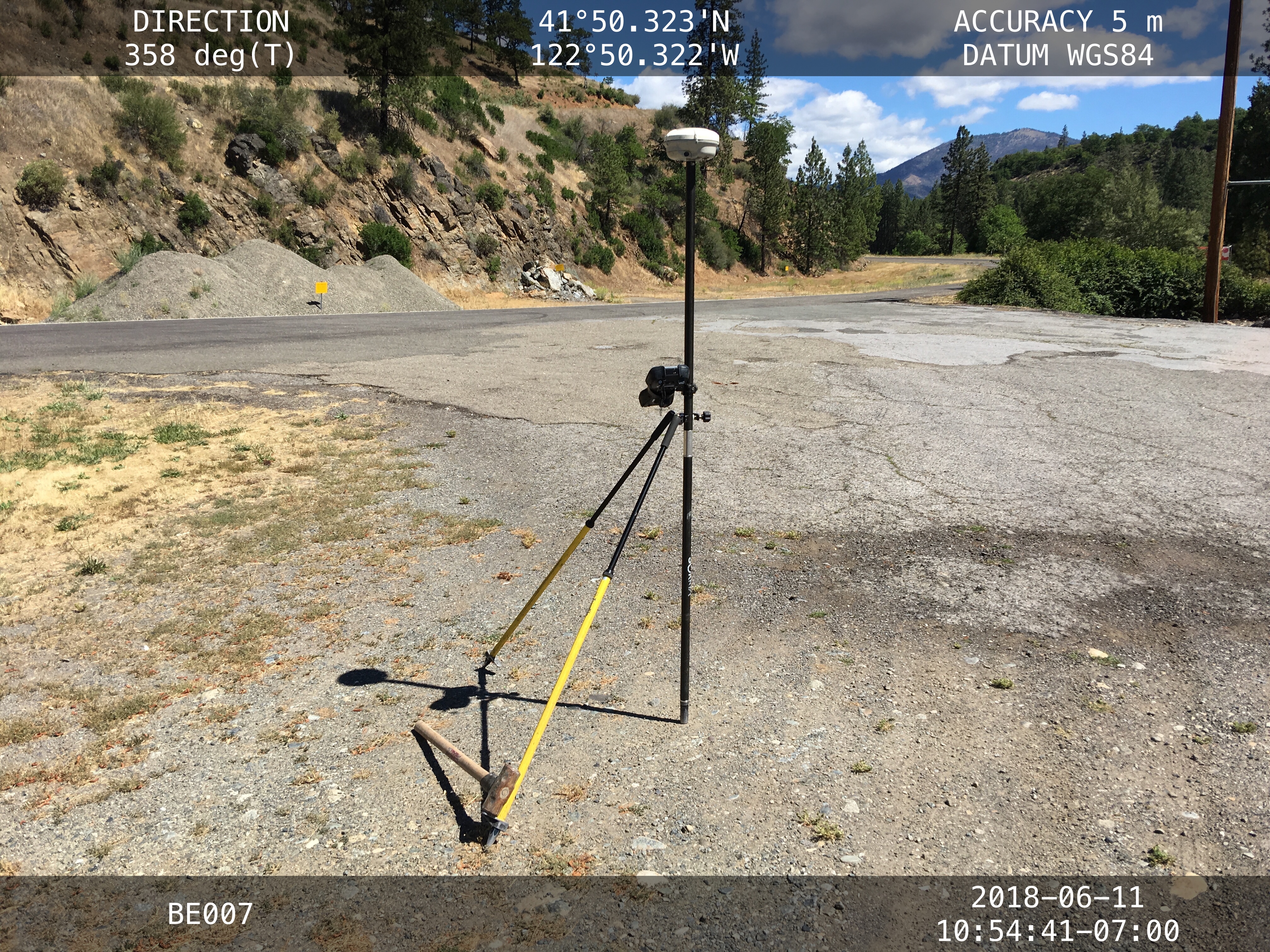 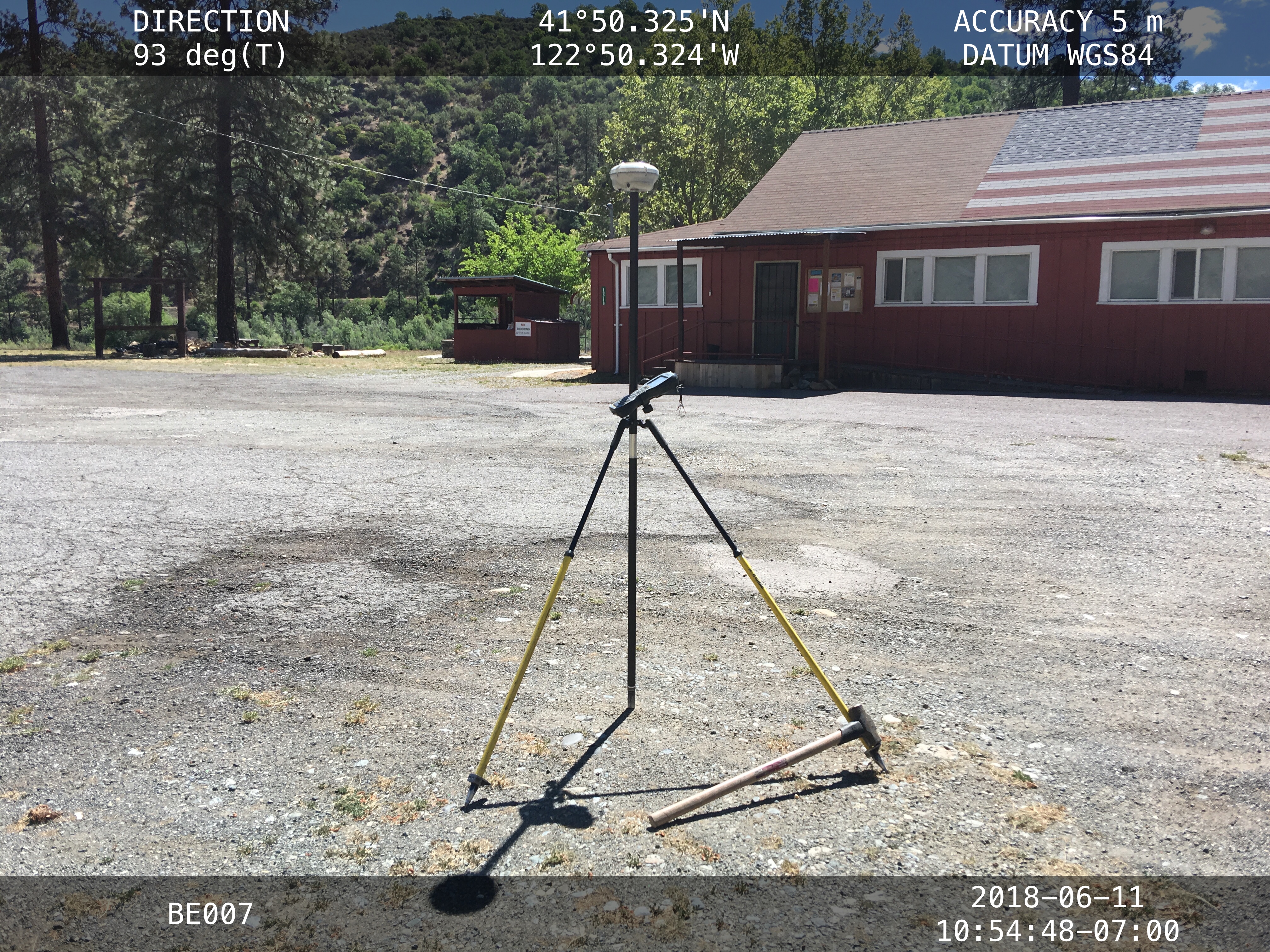 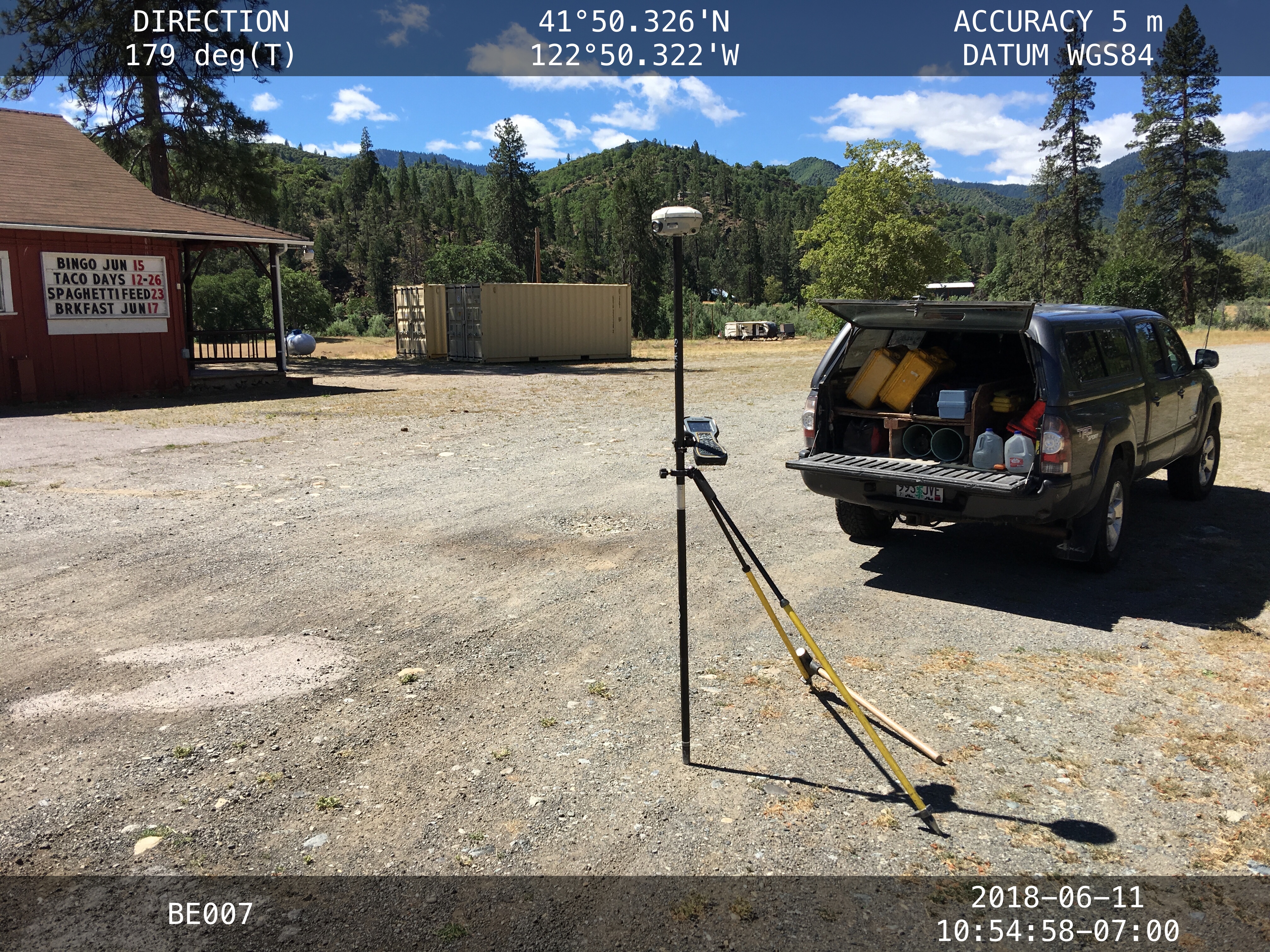 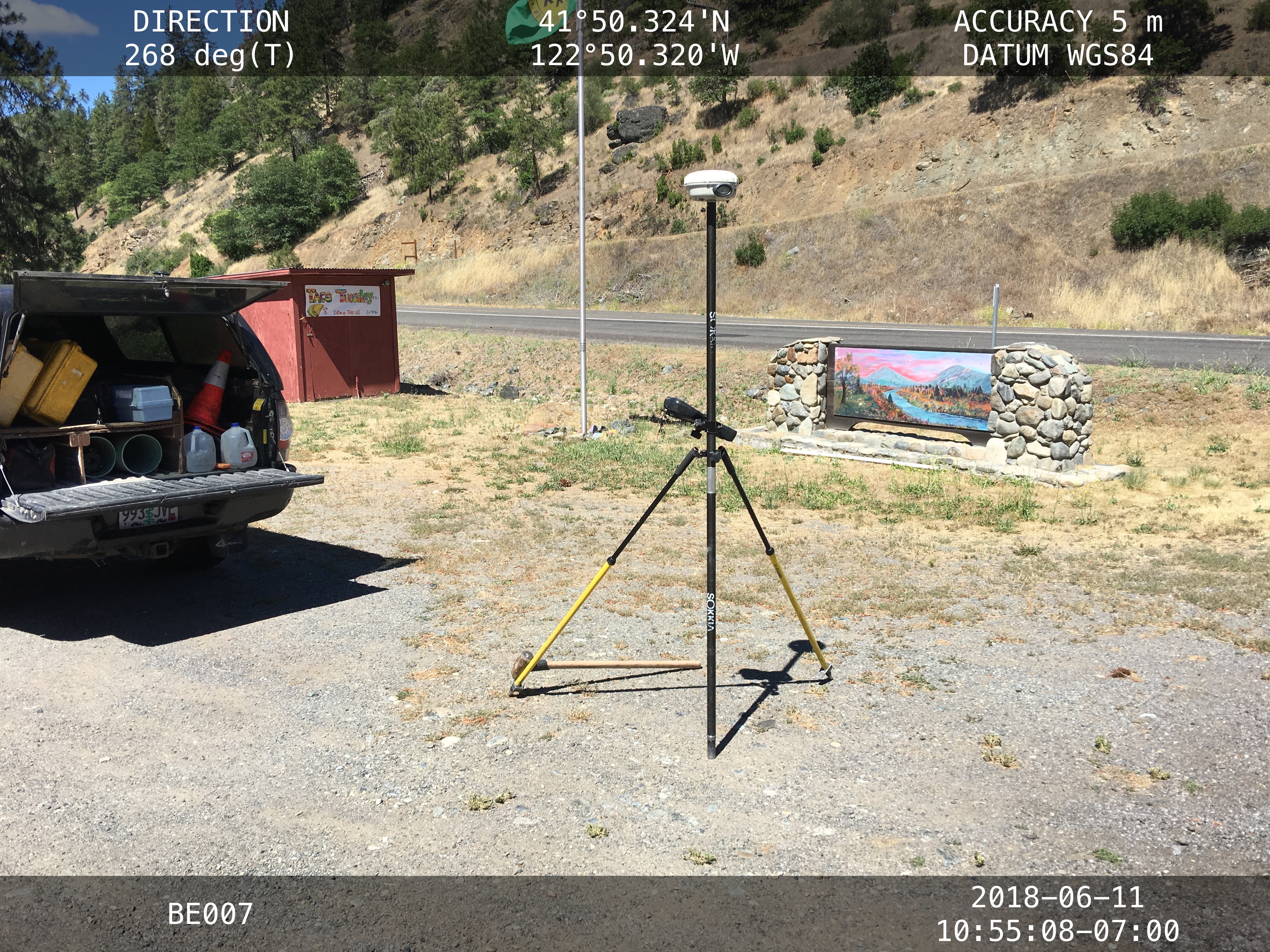 